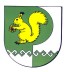 от __14___ апреля 2015 г. №__324___Об отмене постановлений Администрации Моркинского муниципального района       Руководствуясь ст. 43 Федерального закона «Об общих принципах организации местного самоуправления в Российской Федерации» от 03.10.2003 г. № 131-ФЗ, Администрация Моркинского муниципального района постановляет:1. Отменить следующие постановления Администрации Моркинского муниципального района: - от 1 марта 2011 г. № 130 «О проверке достоверности и полноты сведений, представляемых гражданами, претендующими на замещение должностей муниципальной службы в администрации Моркинского муниципального района, муниципальными служащими администрации Моркинского муниципального района и соблюдения муниципальными служащими администрации Моркинского муниципального района служебных норм поведения»;- от  23 сентября  2011 г. № 603 «О внесении изменений в постановление Администрации Моркинского муниципального района от 01.03.2011 г. № 130»;- от 29 мая 2012 г. № 329 «О внесении изменений в Положение «О проверке достоверности и полноты сведений, представляемых гражданами, претендующими на замещение должностей муниципальной службы в администрации Моркинского муниципального района, муниципальными служащими администрации Моркинского муниципального района и соблюдения муниципальными служащими администрации Моркинского муниципального района служебных норм поведения»;- от 31 декабря 2013 г. № 1223 «О представлении лицами, замещающими должности муниципальной службы муниципального образования «Моркинский муниципальный район», сведений о своих расходах, а также о расходах своих супруги (супруга) и несовершеннолетних детей»;- от  23 мая  2014 г. № 373 «О внесении изменений в постановление Администрации Моркинского муниципального района от 01.03.2011 г. № 130».2. Контроль за исполнением настоящего постановления возложить на заместителя Главы Администрации Моркинского муниципального района Королеву И.Ф.        Глава Администрации Моркинского муниципального района                                             С. ГригорьевМОРКО МУНИЦИПАЛЬНЫЙ РАЙОН  АДМИНИСТРАЦИЙПУНЧАЛАДМИНИСТРАЦИЯМОРКИНСКОГО МУНИЦИПАЛЬНОГО  РАЙОНАПОСТАНОВЛЕНИЕ